วิสัยทัศน์/พันธกิจ/เป้าประสงค์กลุ่มบริหารงานงบประมาณวิสัยทัศน์ปฏิบัติงานด้วยความถูกต้อง  รวดเร็ว   โปร่งใส   ใส่ใจคุณภาพพันธกิจสนับสนุนและส่งเสริมการปฏิบัติงานด้วยความถูกต้อง  โปร่งใส  รวดเร็ว    ลดขั้นตอนที่ซ้ำซ้อน  มุ่งพัฒนางานให้มีความพร้อมและเกิดคุณภาพเป้าประสงค์           	    ปฏิบัติงานทุกขั้นตอนมีความถูกต้อง                		ให้บริการด้วยความรวดเร็ว                             โปร่งใส  ตรวจสอบได้บุคลากรของกลุ่มบริหารงานงบประมาณกลุ่มบริหารงานงบประมาณนางสาวสุภาพ		พัฒนชัยวงศ์	รองผู้อำนวยการกลุ่มบริหารงานงบประมาณนายนพพร		แจ่มหม้อ	ผู้ช่วยรองผู้อำนวยการกลุ่มบริหารงานงบประมาณคณะกรรมการกลุ่มบริหารงานงบประมาณนางสาวสุภาพ		พัฒนชัยวงศ์  	รองผู้อำนวยการ				นางอุไรวรรณ		อุดมสุข		ครู คศ. 3นายนพพร		แจ่มหม้อ	ครู คศ. 3			นางสาวธาวินี		ดอนตุ้มไพร	ครู คศ. 2		นางสาวมรกต		ทับโพธิ์		ครู คศ. 1		นายอนุกร		ชั่งเกวียน	ครู คศ. 1นางสาวนิสา		คีรีรมย์		ครู คศ. 1นางพิมพ์พิชญา	พงษ์ก่อสร้าง	ครู คศ. 1นายเติมพงศ์		ครุธทิน		ครูผู้ช่วยนางสาวทิพย์วรรณ	พึ่งชู		ครูผู้ช่วย	นางสาวสุภาวดี	อร่ามรุณ	ครูผู้ช่วย	นางสาวสุชาดา	สมบุญโสด	ครูผู้ช่วย	นายณัฐพงษ์		มาน้อย		ครูผู้ช่วยนางสาวนุชจรี		ศรีจันทร์	ครูอัตราจ้าง	นางสาวประภาศิริ	มีมาก		เจ้าหน้าที่ธุรการ			1. กลุ่มงานแผนงาน  นายนพพร	แจ่มหม้อ		ครู คศ. 3		หัวหน้ากลุ่ม1.1 งานแผนงานและโครงการ   ประกอบด้วยนายเติมพงศ์	ครุธทิน			ครูผู้ช่วย			หัวหน้างานนายนพพร	แจ่มหม้อ		ครู คศ. 3	นางสาวธาวินี	ดอนตุ้มไพร		ครู คศ. 2นางสาวนิสา	คีรีรมย์			ครู คศ. 1นายณัฐพงษ์	มาน้อย			ครูผู้ช่วย		1.2  งานสารสนเทศ   ประกอบด้วยนายอนุกร	ชั่งเกวียน		ครู คศ. 1		หัวหน้างานนางสาวประภาศิริ มีมาก			เจ้าหน้าที่ธุรการ			1.3  งานติดตาม ตรวจสอบผลการดำเนินงาน และการรายงานโครงการ     ประกอบด้วยนายนพพร	แจ่มหม้อ		ครู คศ. 3		หัวหน้างานนางสาวมรกต	ทับโพธิ์			ครู คศ. 1นายณัฐพงษ์	มาน้อย			ครูผู้ช่วยนายเติมพงศ์	ครุธทิน			ครูผู้ช่วย		/2. กลุ่มงานงบ...2.  กลุ่มงานงบประมาณ	นางอุไรวรรณ    	อุดมสุข	 		ครู คศ. 3		หัวหน้ากลุ่ม	2.1  งานการเงินและบัญชี     ประกอบด้วยนางอุไรวรรณ	อุดมสุข 			ครู คศ. 3		หัวหน้างานนางสาวธาวินี	ดอนตุ้มไพร		ครู คศ. 2		นางสาวนิสา	คีรีรมย์			ครู คศ. 1	นางพิมพ์พิชญา	พงษ์ก่อสร้าง		ครู คศ. 1		นางสาวทิพย์วรรณ  พึ่งชู			ครูผู้ช่วย	นางสาวนุชจรี	ศรีจันทร์		ครูอัตราจ้าง	 	2.2  งานพัสดุและสินทรัพย์      ประกอบด้วยนายอนุกร	ชั่งเกวียน		ครู คศ.1			หัวหน้างาน	นางสาวสุภาวดี	อร่ามรุณ		ครูผู้ช่วยนางสาวสุชาดา	สมบุญโสด		ครูผู้ช่วย		 	2.3  งานระดมทรัพยากรเพื่อการศึกษา     	  ประกอบด้วยนางสาวธาวินี	ดอนตุ้มไพร		ครู คศ. 2		หัวหน้างานนางสาวนิสา	คีรีรมย์			ครู คศ. 1	นางพิมพ์พิชญา	พงษ์ก่อสร้าง		ครู คศ. 1นางสาวทิพย์วรรณ พึ่งชู			ครูผู้ช่วย		 	2.4  งานควบคุมภายใน        ประกอบด้วยนายนพพร	แจ่มหม้อ		ครู คศ. 3		หัวหน้างานนางสาวมรกต	ทับโพธิ์			ครู คศ. 1	นายเติมพงศ์	ครุธทิน			ครูผู้ช่วย			 	2.5  งานประกันชีวิตนักเรียน      ประกอบด้วยนางอุไรวรรณ    อุดมสุข			ครู คศ. 3		หัวหน้างานนางสาวธาวินี    ดอนตุ้มไพร		ครู คศ. 2	นางสาวทิพย์วรรณ  พึ่งชู			ครูผู้ช่วย	2.6  งานโรงเรียนธนาคาร      ประกอบด้วยนางสาวนิสา	คีรีรมย์			ครู คศ. 1		หัวหน้างาน	นางพิมพ์พิชญา	พงษ์ก่อสร้าง		ครู คศ. 1นางสาวทิพย์วรรณ  พึ่งชู			ครูผู้ช่วย	นางสาวประภาศิริ   มีมาก			เจ้าหน้าที่ธุรการแนวทางการพัฒนางานกลุ่มบริหารงานงบประมาณการบริหารจัดการจัดระบบการปฏิบัติงานให้มีความคล่องตัว ลดขั้นตอนที่ซ้ำซ้อนจัดหาวัสดุ-อุปกรณ์ให้เพียงพอกับภารงานที่รับผิดชอบมอบหมายหน้าที่ความรับผิดชอบให้มีความชัดเจนจัดเก็บข้อมูล/เอกสารให้สามารถค้นหาได้อย่างรวดเร็วกำหนดขั้นตอนในการปฏิบัติงานของแต่ละงานให้ชัดเจนโดยให้มีการวางแผนปฏิบัติงานทั้งระยะสั้น และระยะยาวเมื่อสิ้นภาคเรียนให้ทุกกลุ่มงานสรุปผลการดำเนินงานเพื่อเป็นข้อมูลสารสนเทศเจ้าหน้าที่ทุกคนที่ปฏิบัติงานต้องมีคู่มือการปฏิบัติงานของตนเองบุคลากรทุกคนต้องปฏิบัติงานให้เป็นปัจจุบันสร้างความเป็นกันเองในกลุ่มบริหารงานส่งเสริมและสนับสนุนให้บุคลากรมีการพัฒนาตนเองในหน้าที่ที่ปฏิบัติส่งเสริมและสนับสนุนบุคลากรให้มีความก้าวหน้าในทางวิชาการสร้างขวัญและกำลังใจในการปฏิบัติงานบุคลากรต้องช่วยเหลือกันในการปฏิบัติหน้าที่ต้องปฏิบัติงานด้วยความซื่อสัตย์ สุจริต และเต็มกำลังความสามารถกำหนดขั้นตอนในการปฏิบัติงานของแต่ละงานให้ชัดเจน โดยให้มีการวางแผนการปฏิบัติงานทั้งระยะสั้น และระยะยาวต้องมีการประชุมวางแผนในการจัดทำแผนงานในกลุ่มงานที่รับผิดชอบในแต่ละปีงบประมาณเพื่อลงใน	แผนปฏิบัติราชการของโรงเรียน5.ต้องปฏิบัติหน้าที่อยู่เวรเพื่อประสานงานราชการกับกลุ่มบริหารงานอื่น ๆ ในช่วงปิดภาคเรียน            ห้องสำนักงานช่วยกันดูแล รักษาความสะอาดและการเปิด- ปิดสำนักงานอุปกรณ์ไฟฟ้าต้องปิดทุกครั้งเมื่อปฏิบัติงานเสร็จสิ้นในแต่ละวันข้อมูล/เอกสารต้องจัดให้เป็นระเบียบหลังการใช้งาน4.  ควบคุม กำกับ ดูแล การปฏิบัติงานของแม่บ้านในการรักษาความสะอาดหน้าที่และความรับผิดชอบของบุคลากรกลุ่มบริหารงานงบประมาณ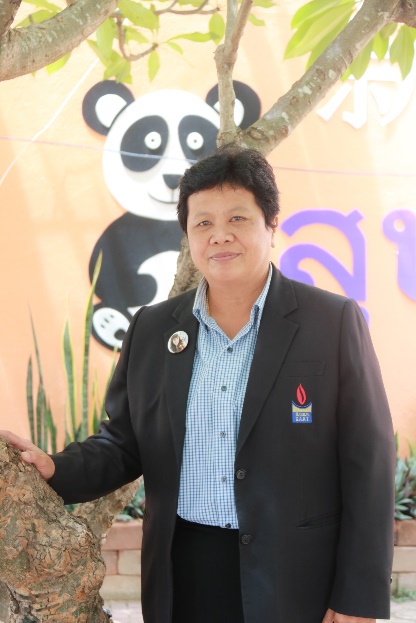          นางสาวสุภาพ    พัฒนชัยวงศ์                รองผู้อำนวยการกลุ่มบริหารงานงบประมาณ          วุฒิการศึกษา  การศึกษามหาบัณฑิต    วิชาเอก บริหารการศึกษา                            สถาบันการศึกษา  มหาวิทยาลัยนเรศวร        เข้ารับราชการครูเมื่อ   16   พฤษภาคม   2526     เครื่องราชอิสริยาภรณ์  ท.ช.มีหน้าที่และรับผิดชอบงานดังนี้เป็นที่ปรึกษาของผู้บริหารโรงเรียนเกี่ยวกับงานในกลุ่มบริหารงานงบประมาณเป็นรองผู้อำนวยการกลุ่มบริหารงานงบประมาณของโรงเรียนวางแผนงาน/กิจกรรมเพื่อขออนุมัติแผนปฏิบัติการประจำปีควบคุมการปฏิบัติงาน ในหน้าที่ที่เกี่ยวข้องทั้งในโรงเรียนและนอกโรงเรียนควบคุมดูแลการปฏิบัติงานในกลุ่มบริหารงบประมาณ ให้ถูกต้องตามระเบียบของทางราชการประสานงานกับหน่วยงานอื่นๆภายนอกโรงเรียนและประสานงานกับหัวหน้ากลุ่ม     หัวหน้างาน     หัวหน้ากลุ่มสาระการเรียนรู้ครูและบุคลากรภายในโรงเรียนในเรื่องที่เกี่ยวกับ  การบริหารงานงบประมาณ รับผิดชอบกำกับติดตามและประเมินผลการปฏิบัติงานในกลุ่มบริหารงานงบประมาณให้เป็นไปด้วยความ                เรียบร้อย มีประสิทธิภาพอำนวยความสะดวกและให้คำแนะนำ แก่บุคลากรในโรงเรียนที่เกี่ยวข้อง                กับงานในกลุ่มบริหารงานงบประมาณเป็นคณะกรรมการเก็บรักษาเงินประเมินผลการปฏิบัติงานของข้าราชการครูและบุคลากร เพื่อขอเสนอขอเลื่อนขั้นเงินเดือนและเพิ่มค่าจ้างปฏิบัติหน้าที่อื่น ๆ ตามที่ได้รับมอบหมายจากฝ่ายบริหาร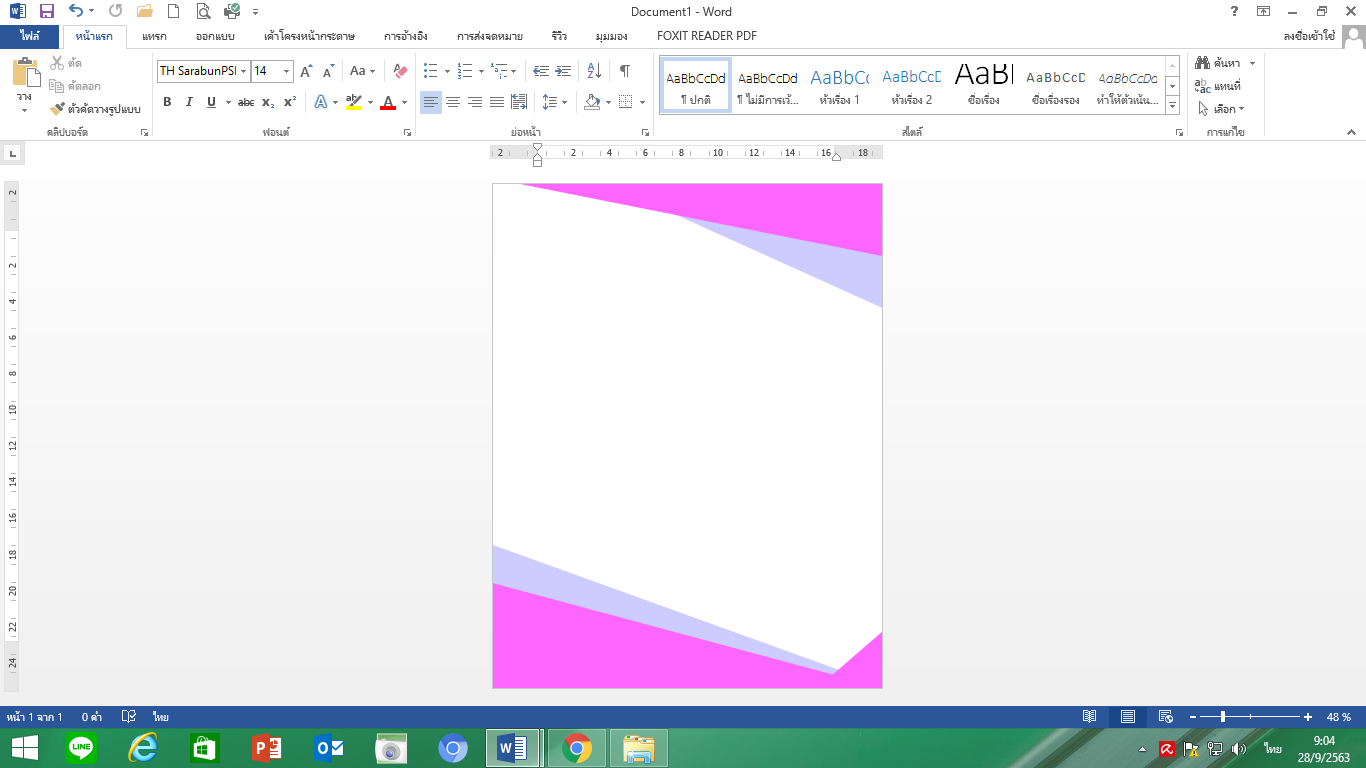 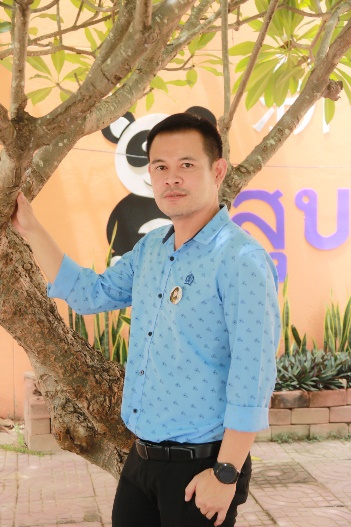 นายนพพร    แจ่มหม้อครู   คศ. 3  ผู้ช่วยรองผู้อำนวยการกลุ่มบริหารงานงบประมาณ หัวหน้ากลุ่มงาน มีหน้าที่และรับผิดชอบงานดังนี้เป็นที่ปรึกษาของรองผู้อำนวยการกลุ่มบริหารงานงบประมาณปฏิบัติหน้าที่แทนรองผู้อำนวยการกลุ่มบริหารงานงบประมาณตามที่รองผู้อำนวยการกลุ่มบริหารงานงบประมาณได้มอบหมายปฏิบัติหน้าที่อื่น ๆ ตามที่ได้รับมอบหมายบทบาทหน้าที่ของหัวหน้ากลุ่มงานแผนงาน มีหน้าที่และความรับผิดชอบ ดังนี้ 1. จัดทำแผนหรือโครงการสำหรับงานวิเคราะห์งบประมาณและแผนปฏิบัติการ 2. วิเคราะห์และประสานงานการจัดทำแผนให้สอดคล้องกับนโยบายของกระทรวงศึกษาธิการ สำนักงาน คณะกรรมการการศึกษาขั้นพื้นฐาน สำนักงานเขตพื้นที่การศึกษา โรงเรียนและมาตรฐานการศึกษา ดังนี้ 2.1 แผนพัฒนาคุณภาพการศึกษา 3 ปี 2.2 แผนปฏิบัติการประจำปีงบประมาณของโรงเรียน 3. นำเสนอแผนพัฒนาคุณภาพการศึกษาและแผนปฏิบัติการประจำปีงบประมาณ เสนอขอ ความเห็นชอบจาก คณะกรรมการสถานศึกษาขั้นพื้นฐาน 4. ช่วยเหลือประสานงาน กำกับ ควบคุม ดูแล ตรวจสอบ เพื่อให้เกิดการดำเนินงานตามแผนปฏิบัติการประจำปี อย่างมีประสิทธิภาพ 5. สรุปและประเมินผลการดำเนินงานตามแผนปฏิบัติการประจำปีของโรงเรียน 6. จัดทำปฏิทินตามแผนปฏิบัติการประจำปีงบประมาณของโรงเรียน 7. ประสานแผนของโรงเรียนกับหน่วยงานที่เกี่ยวข้อง 8. จัดทำเอกสารแบบฟอร์มต่าง ๆ ที่เกี่ยวข้องกับงานวิเคราะห์งบประมาณและแผนปฏิบัติการ 9. ปรับแผนพัฒนาคุณภาพการศึกษาในแต่ละปี 10. ติดตาม รวบรวมข้อมูล สรุปผลและประเมินผลการปฏิบัติงาน รายงานผลงานประจำปี 11. ปฏิบัติงานอื่น ๆ ตามที่ได้รับมอบหมาย 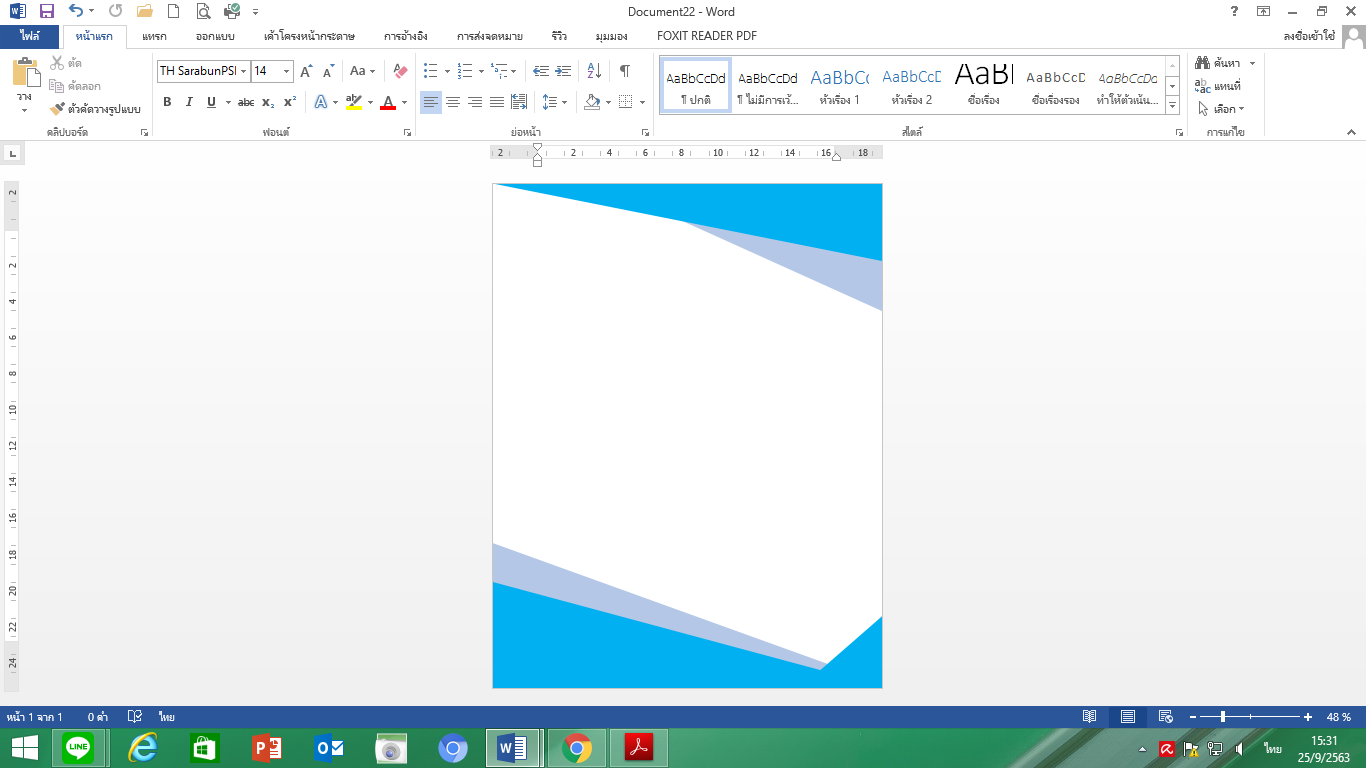 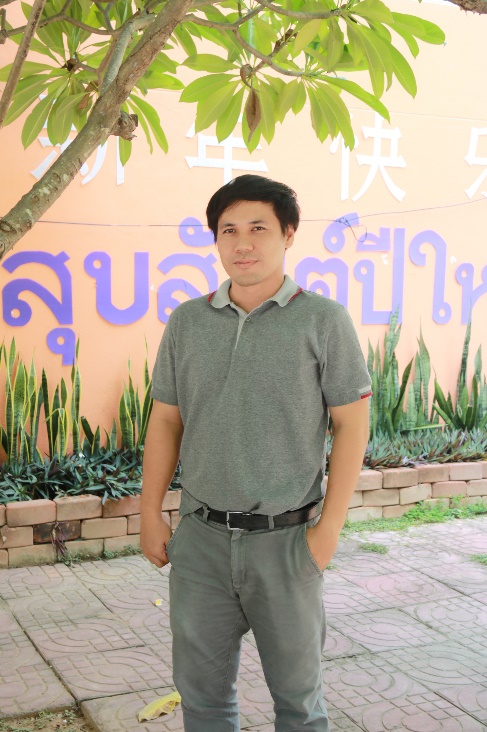      นายเติมพงศ์  ครุธทิน	    ครูผู้ช่วย                     หัวหน้างานแผนงานและโครงการ 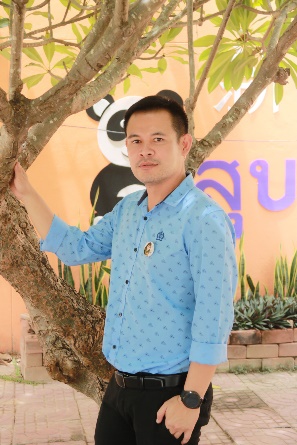 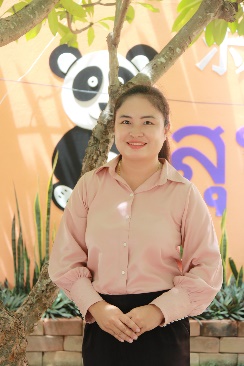            นายนพพร   แจ่มหม้อ						 นางสาวธาวินี    ดอนตุ้มไพร         ครู   คศ. 3								   ครู    คศ. 2    เจ้าหน้าที่งานแผนงานและโครงการ 				      เจ้าหน้าที่งานแผนงานและโครงการ 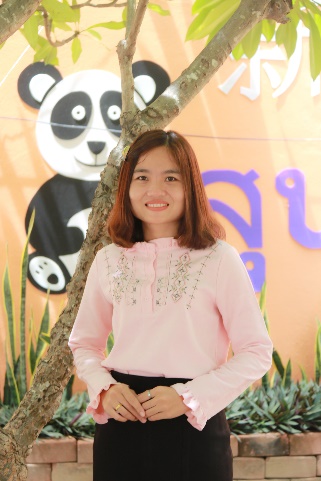 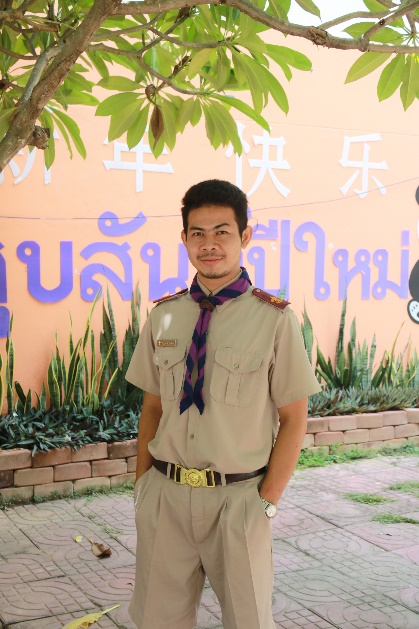             นางสาวนิสา คีรีรมย์					            นายณัฐพงษ์  มาน้อย         ครู   คศ. 1							           ครูผู้ช่วย    เจ้าหน้าที่งานแผนงานและโครงการ 				    เจ้าหน้าที่งานแผนงานและโครงการ มีหน้าที่และความรับผิดชอบดังนี้1)  ประสานงานกำหนดนโยบายของโรงเรียนและสพฐ. 2)  วางแผนงานเพื่อดำเนินกิจกรรม ตามแผนปฏิบัติราชการประจำปีของโรงเรียน3)  การจัดระบบควบคุมภายในและดำเนินการตามมาตรการต่าง ๆ ที่โรงเรียนกำหนด4)  ดำเนินการประสานงาน การเขียนแผนงาน/กิจกรรมและจัดทำแผนปฏิบัติการประจำปี ของ       โรงเรียนให้สอดคล้องกับนโยบายของ สพฐ. และนโยบายของโรงเรียน5) ประสานงาน การจัดทำแผนปฏิบัติราชการประจำปีของโรงเรียน โดยรวบรวมแผนงาน และ       กิจกรรมต่าง ๆ ให้เสร็จสิ้นก่อนปีงบประมาณใหม่6)  จัดทำแผนพัฒนาคุณภาพการศึกษา ร่วมกับงานประกันคุณภาพ7)  ประสานงาน ดูแล ตรวจ ติดตาม ประเมินผลการปฏิบัติงานในแผนปฏิบัติการประจำปีของ     โรงเรียน ตามแบบประเมินผลและแบบรายงานของโรงเรียน 8)  ประมวลข้อเสนอแนะ ปัญหาอุปสรรคข้อขัดข้องต่าง ๆ เสนอฝ่ายบริหาร9)  สรุปข้อมูลการดำเนินการต่าง ๆ เพื่อเป็นข้อมูลสารสนเทศ10) ปฏิบัติงานอื่น ๆ ที่เกี่ยวข้องกับกลุ่มบริหารงานงบประมาณ 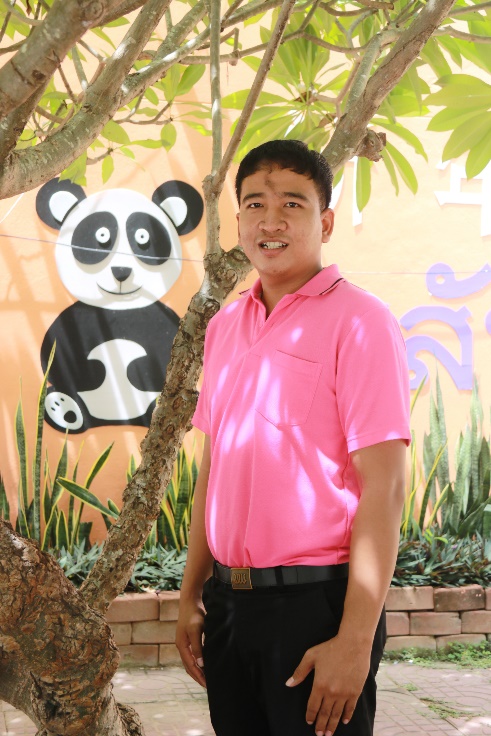        นายอนุกร  ชั่งเกวียน 	       ครู คศ.1    หัวหน้างานสารสนเทศ 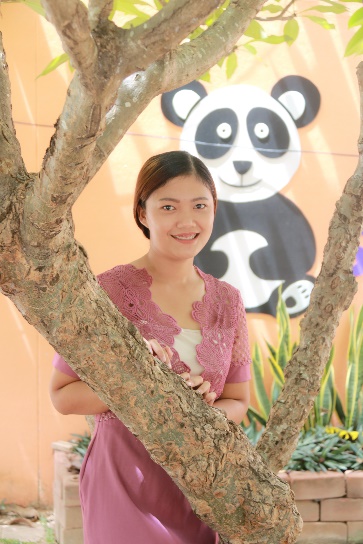      นางสาวประภาศิริ  มีมาก	      ครูธุรการเจ้าหน้าที่งานสารสนเทศ มีหน้าที่และความรับผิดชอบดังนี้1) วางแผนการดำเนินการจัดทำข้อมูลสารสนเทศ 			2) กำกับ ติดตาม ตรวจสอบ ประเมินผลการจัดระบบข้อมูลสารสนเทศของกลุ่มงาน     กลุ่มสาระการเรียนรู้ และกลุ่มบริหารงาน 			3) เสนอแต่งตั้งบุคคลเพื่อดำเนินการให้งานสารสนเทศบรรลุเป้าประสงค์ 			4) จัดทำปฏิทิน การปฏิบัติงานของการจัดระบบข้อมูลสารสนเทศ 			5) ปฏิบัติงานอื่น ๆ ที่เกี่ยวข้องกับกลุ่มบริหารงานงบประมาณ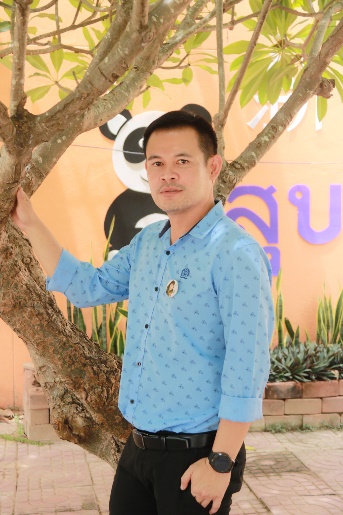 นายนพพร   แจ่มหม้อครู   คศ. 3หัวหน้างานติดตาม ตรวจสอบผลการดำเนินงาน และการรายงานโครงการ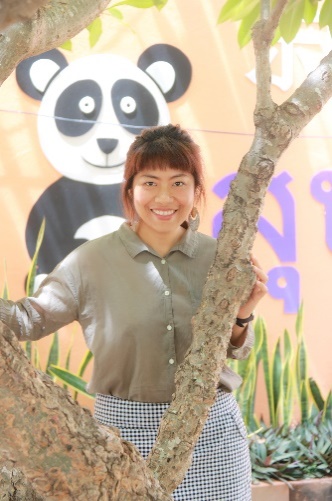 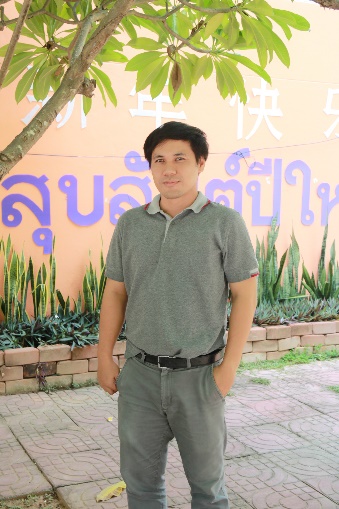 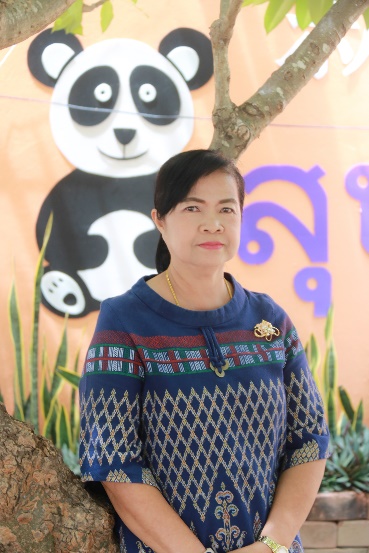  นางอุไรวรรณ    อุดมสุขครู    คศ. 3  หัวหน้ากลุ่มงานงบประมาณ หัวหน้ากลุ่มงานงบประมาณ มีหน้าที่และความรับผิดชอบ ดังนี้ รับแนวปฏิบัติจากรองผู้อำนวยการโรงเรียนกลุ่มบริหารงบประมาณ เพื่อกำกับดูแล ติดตามงานใน สายงานที่รับผิดชอบ ควบคุมการปฏิบัติงานพัสดุ งานการเงิน บัญชี แผนงาน งานพัฒนาระบบและเครือข่ายข้อมูลสารสนเทศ งานระดมทรัพยากร และการลงทุนเพื่อการศึกษา 3. ตรวจสอบงานด้านเอกสาร ควบคุมเอกสาร แบบพิมพ์ต่างๆ ของกลุ่มบริหารงบประมาณ 4. จัดทำแฟ้มสะสมงาน เอกสาร บันทึกการมอบหมายและบันทึกผลงานเพื่อเป็นแนวทางในการ พิจารณาผลการปฏิบัติงานประจำปี 5. ร่วมวางแผนดำเนินงานโครงการต่างๆของกลุ่มบริหารงบประมาณ และกรรมการกลุ่มบริหาร งบประมาณ  6. วางแผนการจัดทำ จัดเก็บรักษาเอกสาร หนังสือคำสั่งต่างๆ ของกลุ่มบริหารงบประมาณอย่างเป็น ระบบ และถูกต้อง 7. ร่วมมือและประสานงานกับบุคลาการในฝ่าย และฝ่ายอื่นๆ เพื่อดำเนินการไปตามเป้าหมาย 8. ทำหน้าที่เป็นเลขานุการของกลุ่มบริหารงบประมาณ 9. ปฏิบัติหน้าที่อื่นๆ ตามที่ได้รับมอบหมาย งาน   นางอุไรวรรณ    อุดมสุขครู    คศ. 3  หัวหน้างานการเงินและบัญชี  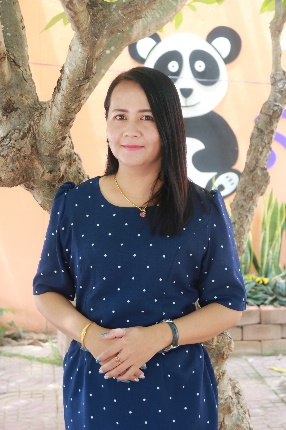 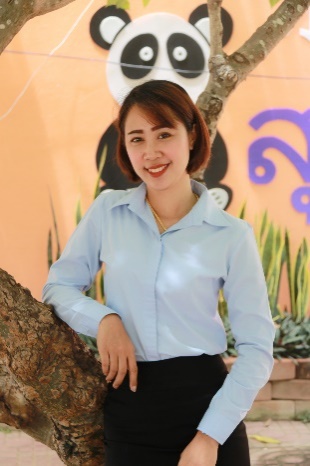 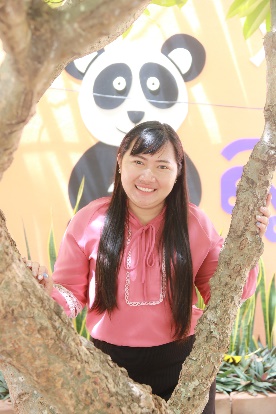 มีหน้าที่และความรับผิดชอบดังนี้1) วางแผนงาน / งาน / โครงการเพื่อขออนุมัติแผนปฏิบัติการประจำปี2) ควบคุม ดูแล จัดทำ และตรวจสอบการเบิกเงินจากคลัง การยืมเงินทดรองราชการและ    การเบิกเงินสวัสดิการต่างๆ3) ควบคุมดูแล จัดทำ และตรวจสอบ การรับเงิน การออกใบสำคัญ ใบเสร็จรับเงินควบคุม ดูแล     ตรวจสอบ การเก็บรักษาเงิน การโอนเงิน4) ควบคุมดูแล การจ่ายเงินการนำส่งเงิน การฝากเงิน และการจัดระบบเอกสารหลักฐาน การเงิน    ที่เกี่ยวข้อง5) จัดทำบัญชีการเงิน และทะเบียนคุมเงินทุกประเภทจัดทารายงานทางการเงิน รายงานเงินคงเหลือ      และการตรวจสอบเงินภายในสถานศึกษา6) จัดทำรายงานการเก็บรักษาเงิน และจัดรวบรวมระเบียบแนวปฏิบัติที่เกี่ยวข้องติดตาม     ประสานงาน และจัดเก็บเอกสารหลักฐานการรับ–จ่ายเงินไว้ตรวจสอบทุกประเภท7) จัดทำเอกสาร บัญชีเงิน การรับเงิน การยืมเงิน และการจ่ายเงินสวัสดิการโรงเรียน8) ประสานงานกับบุคลากรในโรงเรียน ในด้าน การยืม การนำเงินเข้า และการเบิกเงิน สวัสดิการ   โรงเรียน9) จัดทำเอกสารหลักฐานการรับ-จ่ายเงิน ไว้ตรวจสอบทุกประเภท10)	ควบคุมการจัดทำใบนำฝาก ใบเบิกถอนเงินบำรุงการศึกษาหรือเงินนอกงบประมาณอื่น     ที่นำฝากไว้กับสำนักงานเขตพื้นที่การศึกษามัธยมศึกษา เขต 41 และนำส่งเงินรายได้แผ่นดิน11)	จัดทำหลักฐานเบิกค่าสาธารณูปโภคและรายงานข้อมูลรายจ่ายจริงของเงินค่า สาธารณูปโภค12)	สรุปข้อมูลของงาน เพื่อเป็นข้อมูลสารสนเทศในแต่ปี งบประมาณหรือปีการศึกษา13)	ปฏิบัติงานอื่น ๆ ที่เกี่ยวข้องกับกลุ่มบริหารงานงบประมาณ นายอนุกร  ชั่งเกวียนครู    คศ. 1  หัวหน้างานพัสดุและสินทรัพย์   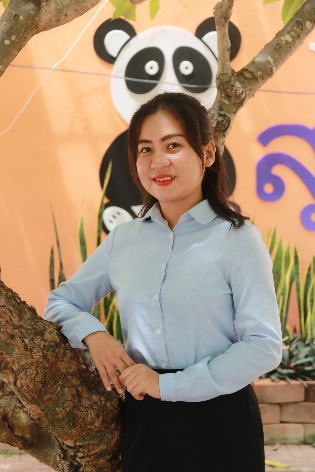 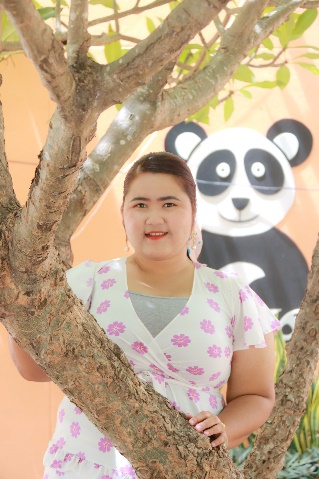 มีหน้าที่และความรับผิดชอบดังนี้1) จัดทำระบบฐานข้อมูลสินทรัพย์ จัดทำระเบียบคุมทรัพย์สิน ควบคุม ดูแล ตรวจสอบ     กำหนดรูปแบบ รายการ คุณลักษณะเฉพาะและการดำเนินงาน จัดซื้อจัดจ้าง2) ควบคุม ดูแลจัดหาพัสดุ การขอรื้อถอนสิ่งปลูกสร้าง การซ่อมแซมและการจัดสรร วัสดุ    ครุภัณฑ์ต่าง ๆ3) ควบคุม ดูแล การเบิกจ่าย การใช้ การจำหน่ายพัสดุประจำปี และการจัดเก็บระเบียบแนว   ปฏิบัติที่เกี่ยวข้อง4) สรุปข้อมูลของงานพัสดุและสินทรัพย์ เพื่อเป็นข้อมูลสารสนเทศในแต่ละปีงบประมาณ    หรือปีพุทธศักราช หรือปีการศึกษา5) ปฏิบัติงานอื่น ๆ ที่เกี่ยวข้องกับกลุ่มบริหารงานงบประมาณนางสาวธาวินี    ดอนตุ้มไพรครู    คศ. 2  หัวหน้างานระดมทรัพยากรเพื่อการศึกษา    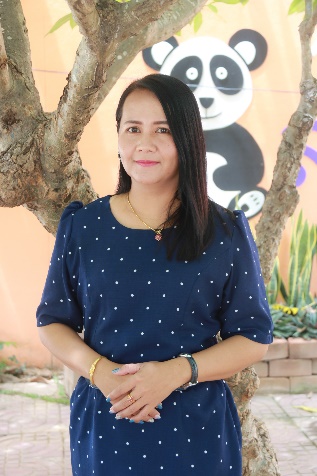 มีหน้าที่และความรับผิดชอบดังนี้1) วางระบบการใช้ทรัพยากรอย่างมีประสิทธิภาพร่วมกับบุคคลและหน่วยงานทั้งภาครัฐ และ เอกชน 2) สนับสนุนให้บุคลากร และสถานศึกษาร่วมมือกันใช้ทรัพยากรในชุมชนให้เกิด ประโยชน์ต่อกระบวนการ  		   จัดการเรียนการสอนของสถานศึกษา 3) สำรวจข้อมูลนักเรียนที่มีความต้องการได้รับการสนับสนุนทุนการศึกษา 4) จัดทำแผนการระดมทรัพยากรทางการศึกษา และทุนการศึกษา  5) เสนอแผนการระดมทรัพยากรทางการศึกษาและทุนการศึกษาต่อคณะกรรมการสถานศึกษาเพื่อขอความ     เห็นชอบและดำเนินการในรูปคณะกรรมการ 6) เก็บรักษาเงินและเบิกจ่ายไปใช้ตามแผนปฏิบัติการประจำปีที่ต้องใช้วงเงินเพิ่มเติมให้เป็นไปตามระเบียบ     ของทุนการศึกษาและระเบียบว่าด้วยนอกงบประมาณ 7) จัดทำแนวปฏิบัติ หรือระเบียบของสถานศึกษาเพื่อจัดหารายได้ และบริหารรายได้ และผลประโยชน์    ตามแต่ละสภาพของสถานศึกษาโดยไม่ขัดต่อกฎหมายและระเบียบ 8) จัดหารายได้และผลประโยชน์ และจัดทำระเบียนคุม เก็บรักษาเงินและเบิกจ่ายให้เป็นไปตามกฎหมาย       และระเบียบที่เกี่ยวข้อง   นายนพพร    แจ่มหม้อครู    คศ. 3  หัวหน้างานควบคุมภายใน     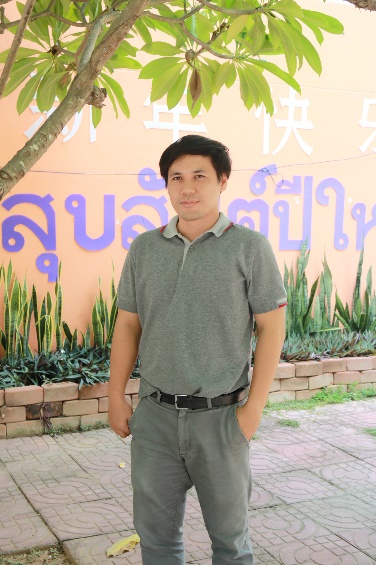 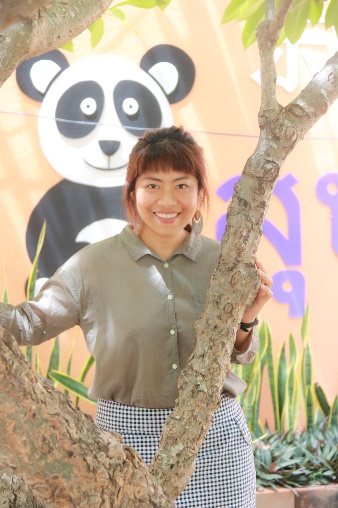  มีหน้าที่และความรับผิดชอบดังนี้			1) วางแผนการกำกับ ติดตาม ตรวจสอบ ประเมินผล การจัดระบบควบคุมภายใน2) จัดทำปฏิทิน การปฏิบัติงานของการจัดระบบควบคุมภายใน3) ติดตามประเมินผลการปฏิบัติงานของกลุ่มบริหารงานฝ่ายต่าง ๆ ที่เกี่ยวกับการจัดระบบ    ควบคุมภายใน พร้อมจัดทำรายงานเสนอต่อหน่วยงานบังคับบัญชา4) ปฏิบัติงานอื่น ๆ ที่เกี่ยวข้องกับกลุ่มบริหารงานงบประมาณ     นางอุไรวรรณ    อุดมสุข             ครู    คศ. 3    หัวหน้างานประกันชีวิตนักเรียน    มีหน้าที่และความรับผิดชอบดังนี้		1) อำนวยความสะดวกในการขอรับเงินชดเชยอุบัติเหตุของนักเรียนและบุคลากร 2) จัดทำสารสนเทศ ข้อมูลนักเรียนและบุคลากรในการจัดทำประกันชีวิต และการใช้บริการ 3) สรุปรายงานผลการดำเนินงานเมื่อสิ้นปีการศึกษาต่อผู้ปกครองและผู้ที่เกี่ยวข้องทุกฝ่าย 4) เป็นผู้ประสานงานกับบริษัทประกัน เพื่ออำนวยความสะดวกแก่ผู้เอาประกันภัย 5) ชี้แจงข้อมูลต่างๆ ให้นักเรียนและผู้ปกครองเข้าใจ ทั้งประชุมและเป็นหนังสือราชการ 6) ปฏิบัติหน้าที่อื่นๆ ตามที่ได้รบมอบหมาย  นางสาวนิสา  คีรีรมย์ครู    คศ. 1  หัวหน้างานโรงเรียนธนาคาร    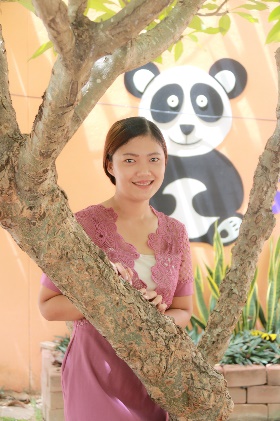             นางสาวประภาศิริ  มีมาก	             ครูธุรการ             เจ้าหน้าที่งานโรงเรียนธนาคาร     มีหน้าที่และความรับผิดชอบดังนี้			1) รายงานข้อมูลการดำเนินการต่อผู้เกี่ยวข้องอย่างเป็นระบบ และต่อเนื่อง2) นำเสนอข้อมูลประชาสัมพันธ์การดำเนินการ3) ควบคุมการเบิกจ่ายเงินให้เป็นไปตามระเบียบโดยเคร่งครัด4) ปฏิบัติงานอื่น ๆ ที่เกี่ยวข้องกับกลุ่มบริหารงานงบประมาณ